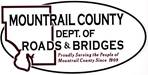 July 6, 2021Action Items:CR3 03(76)19Requested Action: Please review and approve cost estimate to relocate the rural water crossing on the CR3 project. The owner is Fort Berthold Rural Water System, which is managed by Bureau of Reclamation. Commitment from the County Commission to reimburse FBRWS for the relocation is needed.Requested Action: Please approve and sign construction contract agreement. Sauber Engineering Service Amendment Requests:03(76)19BRO-003(056)Mountrail County Support Letter – NDDOT Tribal Safety Project (ND-23 Roundabout)96th AVE NW / UO(96)19Requested Action: Please approve and sign Substantial Completion LetterPlaza ShopPayments / Final PaymentR&B assisting with renting / maintenance: R&B department is happy to assist with the following: Taking care of booking and scheduling rental in Plaza Community Shop including walk through, granting access (keys) and minor cleaning / maintenance in Plaza shop.Sanish Hill Safety Project / HLC-3115(057)Requested Action: Contractor is requesting to store material at New Town yard and agrees that County would have no responsibility for damage, theft, or loss of material and equipment stored at the yard. New 2021 Front End Wheel Loader bid opening resultsWalk & Roll Packer / RollerRequested Action: Please approve the purchase of one Walk & Roll in the amount of $21,975.00Discussion/Update:Eddie Patterson Retirement Party